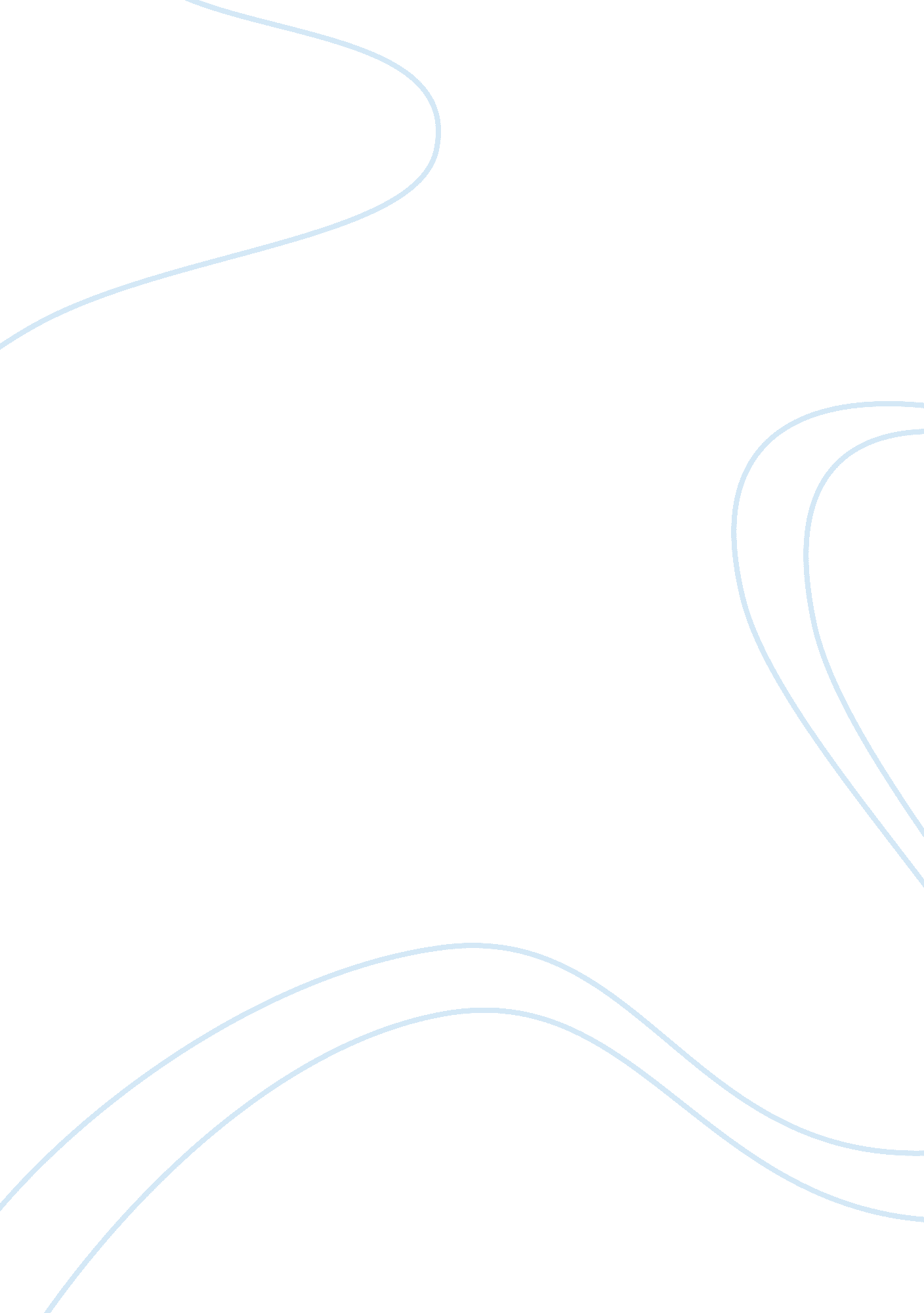 Peer review form 2Linguistics, English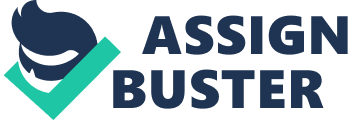 Appendix A: Peer Review Feedback Form 2 Reviewer’s _________________________________________ _____________ Assigned _______________________________________ 
Course: _________________________________________________ Section: ___________ 
Assignment 4: Persuasive Paper Part 2: Solution and Advantages 
Peer reviews should provide feedback to a peer on the criteria expected in the paper. Follow these instructions: 
1) Receive a classmate’s paper from your professor (in class if on-ground; by e-mail if online). 
2) Copy the Peer Review Feedback Form from the Appendix. 
3) Comment on all criteria, noting strengths and / or areas for improvement on the feedback form. 
4) Provide completed Peer Review Feedback Form and classmate’s paper to your professor. 
Note: On-ground students should submit the feedback form and paper to the professor during the class meeting in which the paper is reviewed; online students should submit the feedback form and paper to the professor via the Assignment Tab in the course shell. 
Criteria 
Comments 
+ Strengths < Areas for Improvement 
1 
Revise, using feedback from the professor and classmates, your Persuasive Paper Part I - A Problem Exists. 
The papers holds a comprehensive approach towards the problem in the introductory paragraph. 
It could have been more persuasive with more information. 
2 
Part 2 
Included a defensible, relevant thesis statement clearly in the first paragraph. 
The thesis statement is included in the paper. 
However, it lacks comprehensive defensibleapproach in detail. 
3 
Explain a detailed, viable solution that supports your thesis. This should be one or two paragraphs. 
The writer has explained the solution in sixth and eighth paragraph, “ There is a dire need for legislatures to take responsibility and introduce helmet law in the states where it is urgently required.” And, “ Government should take serious notice of this issue and helmet law be implemented in states where it is non-existent.” 
Solution provided should be valid and concerte and should possess enough information to prove its stance. 
4 
State, explain, and support the first advantage (economic, social, political, environmental, social, equitable, ethical/moral, etc.) to your solution. This should be one or two paragraphs. 
The solution provided support the social and moral advantages in detail. 
The writer should focus on supporting the other advantages with the implementation of the solution. 
5 
State, explain, and support the second advantage (economic, social, political, environmental, social, equitable, ethical/moral, etc.) to your solution. This should be one or two paragraphs. 
The paper is focused towards providing social and moral advantages. 
Lacks the focus on other advantages. The solution should be comprehensive enough to cover all the areas of advantage. 
6 
State, explain, and support the third (and fourth if desired) advantage (economic, social, political, environmental, social, equitable, ethical/moral, etc.) to your solution. This should be one or two paragraphs. 
-Nil- 
Lacks the focus on the third and fourth advantage. 
7 
Use effective transitional words, phrases, and sentences. 
The writer has used persuasive words and informative sentences to add volume to the essay. 
Instead of using simple language, the writer could have used better vocabulary. 
8 
Provide a concluding paragraph /transitional paragraph that summarizes the proposed solution and its advantages. 
The writer has provided with a conlusion that has summed the proble, the solution and the advantages of its implementation. 
However, it lacks persuasiveness in the conclusion. 
9 
Develop a coherently structured paper with an introduction, body, and conclusion. 
Introductory paragraph is well structured, however, it lacks the headings for each section. 
Headings are must for each section. Lacks arguementative approach in the conclusion. 
10 
Use one or more rhetorical strategies (ethos, logos, pathos) to explain advantages. 
The writer has used Logos as the rhethorical strategy to influence the readers by providing the logical information based on valid facts and figures. 
Too much information can distract the user, however try using the other strategies as well to make it more interesting and persuasive. 
11 
Support advantage claims with at least three (3) additional quality relevant references. Use at least six (6) total for Parts 1 & 2. 
The writer has provided with three references. 
The writer needs to reference the citations in proper format. Needs Improvement. 
12 
Other 
The writer should focus on the presentation of the paper. 